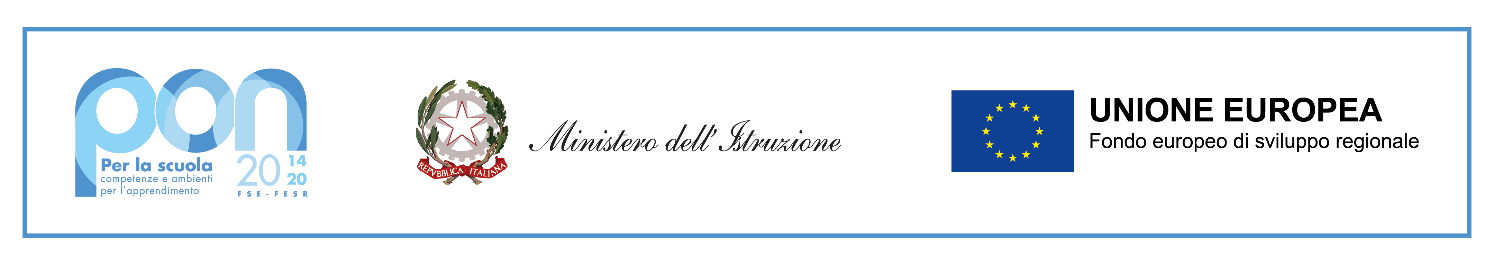 Istituto Comprensivo Dosolo Pomponesco Viadana
Via Colombo, 2 – tel 0375 800 041
46030 San Matteo Delle Chiaviche
Sito:www.icdosolopomponescoviadana.edu.it
Email:mnic83000q@istruzione.it Pec:mnic83000q@pec.istruzione.itProt. Vedi intestazioneOGGETTO: VERBALE DI VALUTAZIONE DELLE CANDIDATURE PERVENUTE A SEGUITO DELL’AVVISO DI SELEZIONE PER TUTOR Programma Operativo Complementare (POC) “Per la Scuola, competenze e ambienti per l’apprendimento” 2014-2020 finanziato con il Fondo di Rotazione (FdR)– Obiettivo Specifico 10.2.2A Interventi per il successo scolastico degli studenti – Laboratori multilinguistici Codice CUP: H64C22000200001          IL DIRIGENTE SCOLASTICOVISTO il Decreto Legislativo 30 marzo 2001, n. 165 recante "Norme generali sull'ordinamento del lavoro alle dipendenze della Amministrazioni Pubbliche" e ss.mm.ii.; VISTO il DPR 275/99, concernente norme in materia di autonomia delle istituzioni scolastiche; VISTA la circolare della Funzione Pubblica n.2/2008; VISTO il D.I. 129/2018, concernente “Regolamento concernente le Istruzioni generali sulla gestione amministrativo-contabile delle istituzioni scolastiche”;VISTA la circolare n° 2 del 2 febbraio 2009 del Ministero del Lavoro che regolamenta i compensi, gli aspetti fiscali e contributivi per gli incarichi ed impieghi nella P.A. VISTE le linee guida dell’autorità di gestione P.O.N. di cui alla nota MIUR 1588 DEL 13.01.2016 recanti indicazioni in merito all’affidamento dei contratti pubblici di servizi e forniture al di sotto della soglia comunitaria e affidamenti di incarichi a personale interno/esterno e successive modifiche e integrazioni; VISTI i Regolamenti (UE) n. 1303/2013 recanti disposizioni comuni sui Fondi strutturali e di investimento europei, il Regolamento (UE) n. 1301/2013 relativo al Fondo Europeo di Sviluppo Regionale (FESR) e il Regolamento (UE) n. 1304/2013 relativo al Fondo Sociale Europeo; VISTO il PON - Programma Operativo Nazionale “Per la scuola” 2014-2020 E RELATIVO Programma Operativo Complementare (POC) “Per la Scuola” Asse I; VISTO l’esito dell’avviso interno prot. n° 1733 del 15/04/2023 per tutorVISTE le istanze di partecipazione pervenute per il ruolo di TUTOR per i nove moduli indicati nell’avvisoVISTI i CV allegati alle istanze di partecipazioneESAMITATE le competenze e i titoli dichiarati nei CV suddettiDICHIARAEssere pervenute una candidatura alla selezione in premessa per ogni modulo con sede scolastica indicataDi ritenere pienamente rispondente alle esigenze specifiche richieste dal progetto e alle competenze e professionalità richieste dall’avviso il CV delle seguenti Docenti come tutor:Laboratorio multilinguistico primaria Casaletto 1 docente tutor Simonini CorradoLaboratorio multilinguistico primaria Casaletto 2 docente tutor Gnaccarini RossellaLaboratorio multilinguistico primaria Dosolo 1 docente tutor Tenca GiuliaLaboratorio multilinguistico primaria Dosolo 2 docente tutor Marasi PatriziaLaboratorio multilinguistico primaria Pomponesco 1 docente tutor Gagliardi GiuliaLaboratorio multilinguistico primaria Pomponesco 2 docente tutor Dallasta KriziaLaboratorio multilinguistico primaria San Matteo docente tutor Lodi Rizzini GloriaLaboratorio multilinguistico secondaria San Matteo docente tutor Gemma FabrizioLaboratorio multilinguistico secondaria Dosolo docente tutor Somenzi MoiraAlla presente dichiarazione seguirà immediato decreto di incarico.                                                                                                                                                       Il Dirigente Scolastico                                                                                                                                                                       Sandra Sogliani 